Муниципальное учреждение «Комплексный центр социального обслуживания населения» Карабашского городского округа Челябинской области информирует жителей города о том, что в целях усиления мероприятий по предотвращению распространения  коронавирусной инфекции организована «Горячая линия», на которую могут обратиться одинокие граждане в возрасте старше 60 лет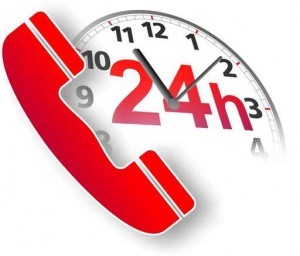 «ГОРЯЧАЯ ЛИНИЯ» ЕЖЕДНЕВНО
с 8:30 до 16:00 часов по телефонам 8(35153) 2-31-81,  8(35153) 2-49-67 с 16-00 до 8-30 по телефону8 919 304 63 00вызов врача на домоплата коммунальных услугприобретение за счет средств заказчика и доставка на дом продуктов питания, лекарственных препаратов, предметов первой необходимости